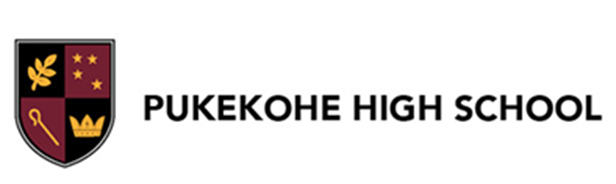 E-Learning @ Pukekohe High SchoolWhy e-Learning at Pukekohe High School?We want learners at Pukekohe High School to be engaged and excited by their learning; who are responsive to the global community in which they live; who effectively participate as recipients and developers of knowledge and understanding.This means we are growing self-directed learners who can:Find information—efficiently seek out information and determine if it is useful, credible, accurate, and corroborated by other sources.Use information—incorporate new information accurately and ethically while avoiding plagiarism and keep themselves safe online.Create information—generate innovative visual displays and use interactive and collaborative tools to deepen understanding and grow new knowledge.Share information—responsibly transmit information to different audiences and for a variety of purposes.As a school we don’t believe that mandating a particular device is necessary, and because individual student needs differ, this can be a complex question to answer. We do, however, suggest you consider carefully the following minimum specifications for a suitable digital device at Pukekohe High School:Standard Intel/AMD processors with 1 Ghz and above , Apple – Standard128 GB(Windows/Apple) Hard Disk 4Gb RAM Wireless networking capability 5 hours of use from one battery charge Windows 10 home (Not in S mode ), Apple Mac OSLarge screen (7.9 inches minimum) enough to work with documents in order to create and edit contentThe ability to run a web browser (e.g. Chrome, Firefox, Internet Explorer) that will allow it to access Internet and other learning resourcesVideo Camera Capability – To perform online Classes during lockdownsIs lightweight, but robust enough to handle daily useIs in a protective carrying caseThe school will provide an account for Office 365 for all students.  This can be installed on up to five devices and will give access to all MS Office 365 in a web browser or on their device.Given the above guidelines we suggest you consider using a full function Windows laptop For Chromebooks – Intel Celeron Dual Core / Quad-Core above, 1 GHz above, 4Gb RAM, 64 Gb Hard Disk, Wi-Fi, Camera Important Notes:Chromebooks are compatible with our network, although not ideal for senior high school. Pukekohe High School does not currently provide finance arrangements for devices.  For this reason, local and online suppliers are aware of our recommendations and will help you choose the right device for your student, its use at school and your budget. 